Средства обучения и воспитания – это объекты, используемые в образовательном процессе в качестве носителей учебной информации и инструмента деятельности педагога и обучающихся для достижения поставленных целей обучения, воспитания и развития. Общепринятая современная типология подразделяет средства обучения и воспитания на следующие основные виды:– материально-техническое оборудование, предназначенное для обеспечения образовательной деятельности;– технические средства обеспечения образовательного процесса;– печатные и электронные образовательные ресурсы для обучающихся;– методические пособия и рекомендации для педагогов Гимназии.В Гимназии создана современная учебно-материальная база, необходимая для обеспечения эффективности образовательного процесса: 98 учебных кабинетов, из них: комбинированная столярная и слесарная мастерская, кабинет обслуживающего труда, кабинет  ОБЖ, 2 кабинета информатики, 2 спортивных зала,  библиотека с читальным залом, актовый зал, столовая на 160 посадочных мест.    Созданы условия для об учения, воспитания и развития, учащихся в соответствии с их  способностями, интересами, состоянием здоровья и запросами родителей. В соответствии с требования ФГОС кабинеты оборудованы современными мультимедийными проекторами.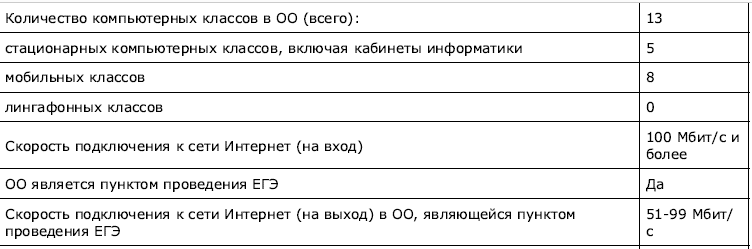 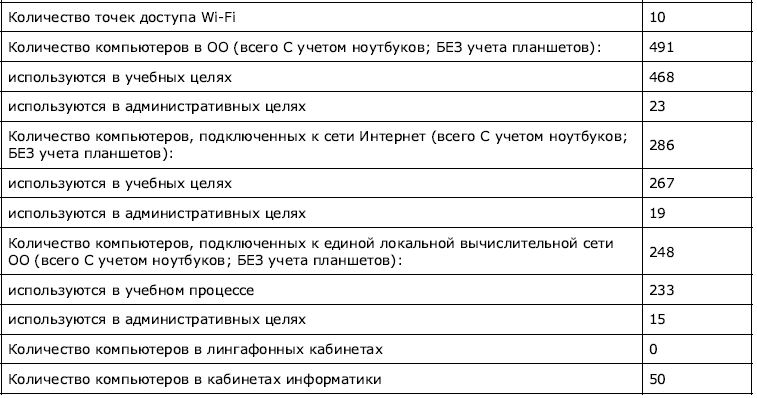 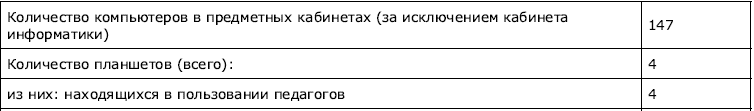 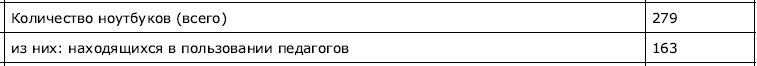 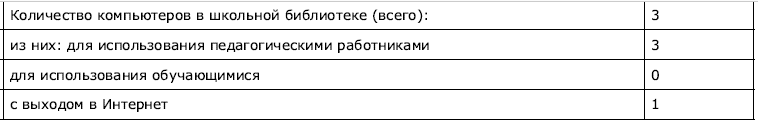 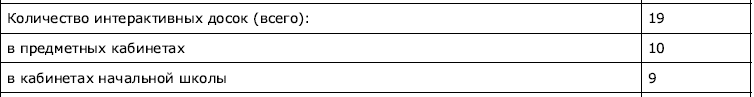 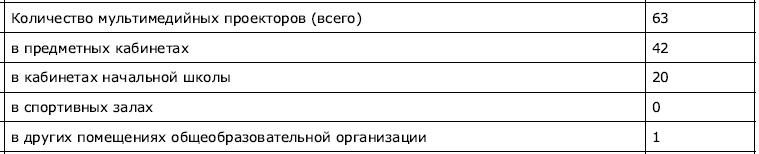 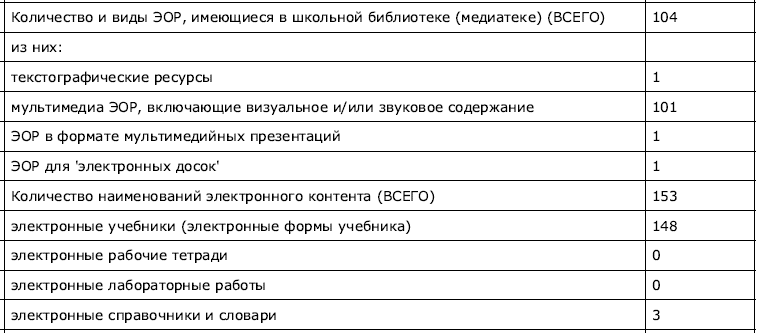 